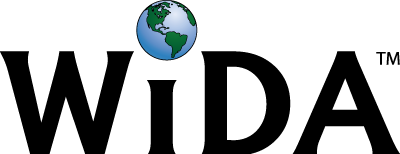 Can Do Descriptors by Domain, Proficiency Level, and Key Use of Language: GRADE 1By the end of each of the English language proficiency levels 1-5 English language learners can...LISTENINGSPEAKING**The descriptors in Level 6 represent the language performance of students who have met all the criteria for Level 5. Unlike the descriptors at Levels 1–5 that provide examples of performance at the end of the level, the descriptors at Level 6 are examples of performance within Level 6. For three of the Key Uses (Recount, Explain, and Argue) you’ll see descriptors for the four language domains (Listening, Reading, Speaking, and Writing). The descriptors for the Key Use Discuss are only shown for oral language. The Key Use Discuss highlights the importance of oral language development for meaningful participation of all language learners, regardless of their level of language proficiency.The WIDA Can Do Descriptors, Key Uses Edition and the example descriptors are not exhaustive but are meant to help guide the planning and conversation around meaningful participation of language learners in standards-based contest curriculum, instruction, and assessment.Can Do Descriptors by Domain, Proficiency Level, and Key Use of Language: GRADE 1By the end of each of the English language proficiency levels 1-5 English language learners can...ORAL LANGUAGEREADING**The descriptors in Level 6 represent the language performance of students who have met all the criteria for Level 5. Unlike the descriptors at Levels 1–5 that provide examples of performance at the end of the level, the descriptors at Level 6 are examples of performance within Level 6. For three of the Key Uses (Recount, Explain, and Argue) you’ll see descriptors for the four language domains (Listening, Reading, Speaking, and Writing). The descriptors for the Key Use Discuss are only shown for oral language. The Key Use Discuss highlights the importance of oral language development for meaningful participation of all language learners, regardless of their level of language proficiency.The WIDA Can Do Descriptors, Key Uses Edition and the example descriptors are not exhaustive but are meant to help guide the planning and conversation around meaningful participation of language learners in standards-based contest curriculum, instruction, and assessment.Can Do Descriptors by Domain, Proficiency Level, and Key Use of Language: GRADE 1By the end of each of the English language proficiency levels 1-5 English language learners can...WRITINGThe WIDA Can Do Descriptors, Key Uses Edition provides examples of academic language use for four specific communicative purposes. These purposes, referred to as Key Uses, were identified based on reviews of literature and a language analysis of college and career readiness standards: The WIDA Can Do Descriptors, Key Uses Edition can help….Differentiate curriculum, instruction, and assessments designed in English based on language learners’ levels of English language proficiency Collaborate and engage in instructional conversations about the academic success of language learners in English environments Advocate for equitable access to content for language learners based on their level of language proficiencyGenerously created for WIDA by Becky LinderholmEau Claire Area School District© 2016 Board of Regents of the University of Wisconsin System, on behalf of WIDA. The Can Do Descriptors, Key Uses Edition – Fillable Student Name Chart may be copied and distributed for nonprofit educational use only. Language Proficiency LevelStudentsProcess Recounts by: Process Explanations by:Process Arguments by:Level1EnteringMimicking gestures or movement associated with oral commands Matching key words or expressions in songs, chants, and poems to illustrationsIdentifying real-life objects based on descriptive oral phrases or short sentences Pointing to objects or people reflective of content-related vocabulary (e.g., family members)Answering questions about likes and preferences Identifying words or phrases that express opinionsLevel2EmergingActing out oral statements using manipulatives or real-life objects Pointing to objects, characters or places from oral descriptionsClassifying real-life objects according to their function based on oral directions Interpreting oral descriptions and matching them to illustrationsEvaluating options to make personal choices from oral simple sentencesSignaling agreement or disagreement with short oral statements using gestures (e.g., “Today is Monday.” “Clap one time for yes. Clap two times for no.”)Level3DevelopingSequencing pictures of stories read aloud (e.g., beginning, middle, end) Following modeled oral instructions related to contentFollowing peer statements to create projects Identifying illustrated cycles or processes described orallyClassifying objects according to descriptive oral statements Following conditional directions (e.g., “Raise two hands if you like ice cream.”)Level4ExpandingIdentifying characters, plots, and settings from oral stories Finding details in illustrated narrative or informational text read aloudFollowing illustrated content-related procedures shared orally Organizing real-life objects based on oral comparisonsOrganizing information from oral comparisons of people or objects Identifying claims about real-life objects or events based on observations or experiencesLevel5BridgingConstructing models based on instructions from extended oral discourse with a partnerFollowing multistep oral directions during content-related activitiesOrganizing causes and effects of various phenomena presented orally Using strategies and procedures shared by peersIdentifying claims and reasons from oral discourse Identifying reasons for choices from oral storiesLevel6ReachingMatching relevant details to main ideas presented in oral discourse Identifying different genres through multiple readings of text by adults (e.g., rhymes, stories, informational text)Identifying details from oral descriptions of processes or procedures Representing ideas from oral discussions or multimediaIdentifying reasons authors give to support points in text read aloud Distinguishing opinions from reasons in oral discourseLanguage Proficiency LevelStudentsRecount by:Explain by:Argue by:Level 
1 EnteringRepeating words, phrases and memorized chunks of language related to different topics Answering yes or no questions about stories or experiencesAnswering questions with words or phrases (e.g., “Go washroom.”) Describing pictures or classroom objectsExpressing preferences in naming and pointing to objects Repeating language to express agreement or disagreementLevel 
2 EmergingStating content-related facts in context (e.g., playing telephone)Describing characters or places in picture booksDemonstrating how to do something using gestures or real-life objects (e.g., tie a bow) Describing what people do from action pictures (e.g., jobs of community workers)Responding to short statements or questions about choices (e.g., “I am sure.” “I am not sure.”) Stating likes and dislikes to participate in conversations with peersLevel
3 DevelopingRetelling simple stories from picture cues Participating in dialog with peers on familiar topicsStating associations between two objects, people, or events (e.g., “Lidia is my sister and Lisa is my sister.”) Telling why something happenedDescribing characters or objects using pictures or actions Stating choices of materials or supplies and reasons for their selectionLevel
4 ExpandingRestating information with some details Summarizing a series of familiar events or routinesConnecting ideas by building on guided conversations with peers Describing in detail the function of objects or roles of peopleJustifying the use of objects for particular purposes Supporting content-related ideas with examplesLevel
5 BridgingPresenting information on content-related topics Sharing details about personal experiences with peers and adultsStating conditions for cause and effect (e.g., “If it rains, I play inside.”) Elaborating on details of content-related proceduresComparing and contrasting content-related ideas (e.g., “Winter is hot in Hawaii. Winter is cold in Alaska.”)Providing evidence for specific claimsLevel
6 ReachingProducing discourse appropriate to task and situation Rehearsing content-related presentations with peersAsking and answering content-related “how” and “why” questions Expressing connected ideas with supporting detailsDefending solutions to simple problems Elaborating reasons to justify content-related ideasLanguage Proficiency LevelStudentsDiscuss by:Level1EnteringTracking the speakers to demonstrate understandingSharing pictures, created work, or visuals to contribute to conversationsLevel2EmergingFollowing along familiar routines of small and large groups Recognizing different types of intonation used by speakersLevel3DevelopingAsking clarifying questions Inviting others to participateLevel4ExpandingUsing intonation appropriate for the purposes of communication Restating statements to clarify ideasLevel5BridgingAsking and answering questions to maintain conversationsElaborate on someone else’s comments to participate in conversationsLevel6ReachingSustaining conversations by responding to comments made in multiple exchangesAsking and answering questions about key details in social and academic contextsLanguage Proficiency LevelStudentsProcess Recounts by:Process Explanations by:Process Arguments by:Level 
1 EnteringUsing pictures and illustrations to identify themes or storylinesMatching vocabulary to illustrated storiesIdentifying icons from illustrated texts or media with a partner Sorting objects according to their use based on labeled illustrationsCategorizing labeled pictures or photographsIdentifying opinions from illustrated statements (e.g., likes and dislikes)Level 
2 EmergingPointing to icons, letters, or illustrated words that represent ideas Identifying repetitive words and phrases in textsMatching descriptive labels or headings to illustrated text Identifying labeled illustrations signaled by Wh- questionsIdentifying information related to events from graphics (e.g., birthday charts, weather calendars) Sharing likes and dislikes using environmental printLevel
3 DevelopingIdentifying Wh- words in questions (e.g., who, what, when) Recalling content-related information from illustrated texts read aloudSorting illustrated content words and phrases into categories Matching labeled illustrations to “how” or “why” questionsIdentifying persuasive words in written phrases or statements in context (e.g., “have to,” “must”) Identifying language of wants and needs in illustrated short stories read aloudLevel
4 ExpandingIdentifying the main topic of texts Ordering illustrations based on sequence of events from texts read aloudFinding details in illustrated narrative or informational texts read aloud Identifying what authors say in oral storiesDistinguishing characters’ opinions or preferences from illustrated text read aloud Determining the author’s point of view from illustrated textsLevel
5 BridgingDistinguishing among characters, settings, and events in narrativesReconstructing texts read orally using drawings or reenacting text with performancesOrdering content-related events according to information in illustrated texts Identifying steps or stages of content-related processes or events from informational or explanatory textsDetermining what happens next from illustrated observations Identifying evidence or reasons in peers’ written textLevel
6 ReachingIdentifying who is telling the story at various points in texts Matching original text to paraphrased versionsIdentifying words and phrases related to cause and effect Identifying reasons for actions in stories, songs, and poemsPredicting meaning of words based on clues from sentence-level context Identifying similarities in and differences between two texts on the same topic (e.g., in illustrations, descriptions, or procedures)Language Proficiency LevelStudentsRecount by:Explain by:Argue by:Level 
1 EnteringForming words using a variety of strategies  Answering Wh- oral questions or using icons to plan storiesDesigning, drawing and labeling content-specific models Identifying topics through photographs, illustrated word walls, or softwareIndicating agreement with opinions of others using labeled drawings Drawing icons or symbols to represent preferencesLevel 
2 EmergingProviding information in graphic organizers Presenting content related information labeling visuals or graphicsLabeling and illustrating observations over time (e.g., growing plants) Describing people, places, or objects from illustrated examplesProducing simple sentences from models about likes, wants, and needs (e.g., “I like…, I don’t like…”) Supplying facts about topicsLevel
3 DevelopingDescribing feelings or reactions to personal events or situations Recalling information from events or experiencesClassifying illustrated words and phrases into groups (e.g., “Animals that fly. Animals that swim.”) Comparing real-life objects, numbers, or animals using modelsParticipating in interactive journals with peers Stating preferences related to social and academic topics (e.g., “I want to go…”)Level
4 ExpandingProducing a series of related sentences from transition word starters (e.g., first, next, last) Describing observations firsthand or from mediaDescribing models related to content-related phenomena in pictures or real-life Expressing feelings and a reason related to situations or eventsDescribing patterns in processes and stories to use as evidence Stating reasons for particular claims or opinions in content-related topicsLevel
5 BridgingComposing stories or narratives using sequential language Editing personal narratives based on criteria for successDescribing causes and effects of actions and strategies Sequencing steps in solving problems using short sentences, illustrations, and symbolsProviding simple edits to peers’ writing Elaborating content-related claims with examplesLevel
6 ReachingProducing narratives with at least two sequential events Producing narrative sequences from timelines and labeled drawingsPredicting how stories, events, or situations might end Producing texts that can name a topic and supply topic-related factsUsing persuasive language in a variety of sentences Producing opinion pieces by stating an opinion and providing a connected reasonKEY USEDEFINITIONEXAMPLESRecountTo retell to display knowledge or narrate experiences or eventstelling or summarizing stories, producing information reports, and sharing past experiences, stating the steps to make something, describing experiences, ordering steps to get an answerExplainTo clarify the “why” or the “how” of ideas, actions, or phenomenadescribing life cycles, sharing why or how things work, stating causes and effects, sharing results of experiments, stating consequences of behaviors, describing factors that contribute to events, examining relationships among content-related ideas and conceptsArgueTo persuade by making claims supported by evidencestating preferences or opinions, constructing arguments supported with evidence, critiquing the reasoning of others, giving reasons for a stanceDiscussTo interact with others to build meaning and share knowledgeParticipating in small or large group activities and projects, contributing ideas to a conversation, extending knowledge with a mentor, elaborating ideas with peers, questioning and critiquing ideas in small groups